Контрольная работа  по химии 9 классВариант IR каждому из заданий 1-6 даны 4 варианта ответа, из которых только один правильный. Выберите правильный вариант ответа (зп каждый правильный ответ один балл)Химический элемент, имеющий схему строения атома + 14 )2)8)4, в Периодической системе занимает  положение:4-й период, главная подгруппа III группа2-й период, главная подгруппа IV группа3-й период, главная подгруппа IV группа3-й период, главная подгруппа II группаРяд элементов, расположенных в порядке увеличения атомных радиусов:S, Р, Si	3) Se, S, ОР, S, О	4) Be, В, AlВещества, формулы  которых —  Al(OH)з и (NH 4)3PO4 ,  являются соответственно) амфотерным гидроксидом и кислотой2) амфотерным гидроксидом и солью) основанием и кислотой4) основанием и сольюСхема превращений  С0 --• C“4  соответствует  химическому уравнению:) СОН + CaO = СаСОз	3) С + 2CuO = 2Cu + COM2) СОН + НЛО = НзСОз	4) 2C + Оз = 2СОСокращенное ионное уравнение Al'“ + ЗОН- = Al(OH)зJ соответствует взаимодействию:) алюминия с водой,2) алюминия со щелочью,) оксида алюминия со щелочью,4) сульфата алюминия со щелочью.Необратимая  химическая  реакция  произойдет  при сливании  растворов  веществ, формулы) NaCl  и MgSO4HCl и NazSO4NaOH и ШКОН и CuClzПри выполнении  задания из предложенного  перечня ответов выберите два правильных изапишите цифры, под которыми они указаны.  (2 балла)Среди  химических  элементов Mg,Si,Sнаибольший радиус имеют атомы серынаибольшую  электроотрицательность  имеет магнийстепень окисления —4 и +4 характерны только для кремниятолько cepa образует высший оксид с кислотными свойствамипростое вещество-металл образует только магний Ответ:  	Установите соответствие  между формулами  исходных  веществ  и продуктов  реакций:  (2 балла)ИСХОДНЫЕ ВЕЩЕСТВА: А) ЅОз и НЛОБ) HCl и NazS В) NazOu НзЅО4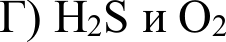 ПРОДУКТЫ РЕАКЦИИ:НзЅОзNazSO4 и HzOнзsНзЅО4NaCl  и HISНЛО и ЅОз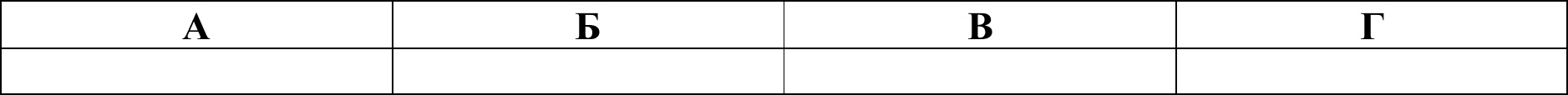 Для заданий 9и 10 напишите развернутый ответ (3 балла)Напишите уравнения реакций, с помощью которых можно осуществить следующие превращения:BaO --• Ba(OH)z --• ВаСОз --• BaClzПри взаимодействии 10,8 г алюминия с соляной кислотой было получено 12,8 л водорода. Сколько это составляет процентов от теоретически возможного?